Tor View School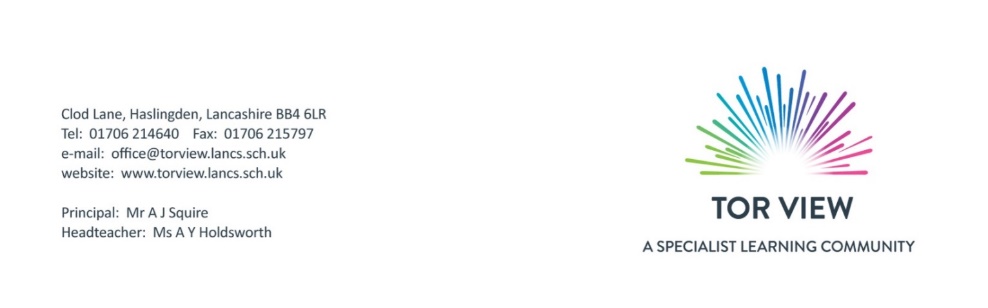 Holiday Dates 2022-2023: Pupil CopyAutumn Term 2022Thursday 1 September 2022 INSET Day (closed to pupils) 
Friday 2 September 2022 INSET Day (closed to pupils)                    Starts			Open on			Monday 5 September 2022Half Term		Close on			Wednesday 19 October 2022			Open on			Monday 31 October 2022Ends 			Close on 			Friday 16 December 2022Spring Term 2023							Tuesday 3 January 2023 INSET Day (closed to pupils)Starts			Open on			Wednesday 4 January 2023Half term		Close on			Friday 10 February 2023			Open on			Monday 20 February 2023End			Close on			Friday 31 March 2023													Friday 7 April 2023 Bank Holiday (Good Friday)							Monday 10 April 2023 Bank Holiday (Easter Monday)							(closed to staff & pupils)		Summer Term 2023Starts			Open on			Monday 17 April 2023							Monday 1 May 2023 Bank Holiday (May Day)							(closed to staff & pupils)							Monday 8 May 2023 Bank Holiday (King’s Coronation) 							(closed to staff & pupils)			Re-open on			Tuesday 2 May 2023Half term		Close on			Friday 26 May 2023							Monday 29 May 2023 Spring Bank Holiday 							(closed to staff & pupils)			Open on			Monday 5 June 2023			Close on			Friday 21 July 2023